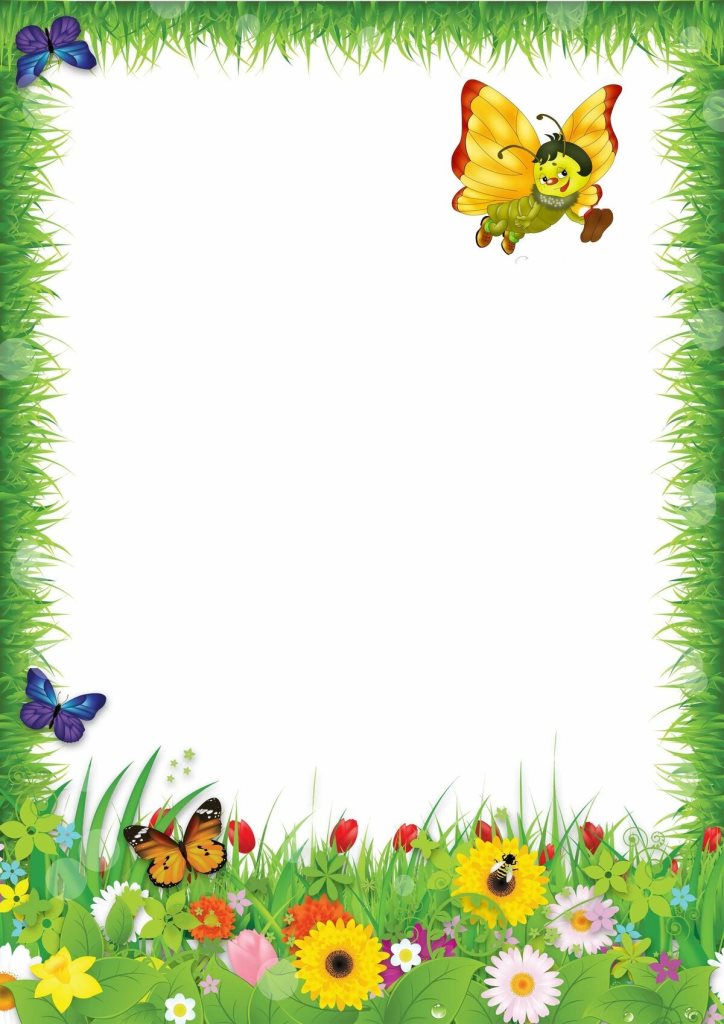 Гуляем – пользу получаемПроцесс воспитания детей непрерывен. Большие потенциальные возможности для всестороннего гармоничного развития личности ребенка заложены в правильной организации прогулки. Здесь, как нигде, детям предоставляются уникальные условия для всестороннего развития и коррекции, в полной мере удовлетворяются их потребности в активных движениях, в самостоятельных действиях при ознакомлении с окружающим миром, в новых ярких впечатлениях, свободной игре, как с природным материалом, так и с игрушками. Известно, что при нарушении зрительных функций у детей возникает ряд вторичных отклонений: ослабляются познавательные процессы, происходят изменения в развитии быстроты и координации движений, мелкой моторики, ухудшается осанка. Чтобы прогулка проходила с максимальной пользой взрослый должен правильно руководить деятельностью детей. Окружающая природа (неживая, животный и растительный мир) воздействует на эмоциональную и интеллектуальную сферы ребенка не только своеобразием и красотой явлений. 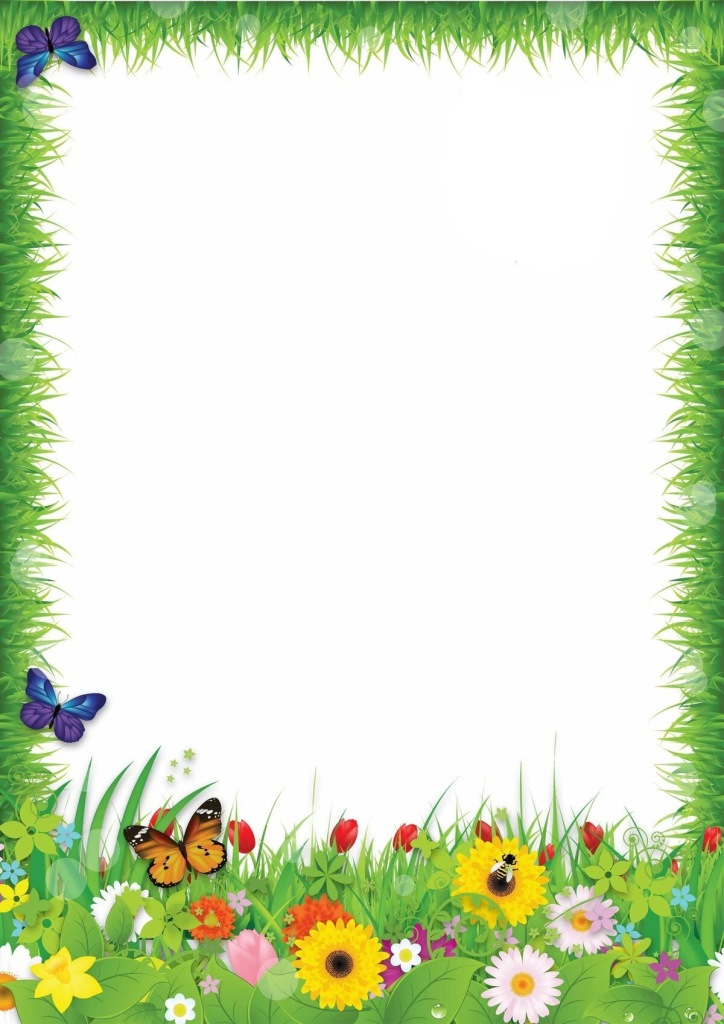 Дети рано начинают знакомиться с изменчивостью природных явлений. Смена дня и ночи, смена атмосферных явлений, разнообразные поведенческие реакции животных становятся предметом их наблюдений. На прогулке ребята с удовольствием следят за птицами, игрой собак, кошек, за быстро двигающимися облаками и т.д. Причина привлекательности – динамичность, мгновенная смена образов. Наряду с быстротечными явлениями природа изобилует процессами, которые носят длительный и упорядоченный характер. К ним относятся сезонные изменения (явления) природы, рост и развитие растений и животных. Во время наблюдения дети под руководством взрослого могут: находить одинаковые объекты в окружающей природе;находить различия в растениях, животных, окружающих предметах;интересны игры на классификацию (цвет, форма, величина); следить за движущимся объектом (облака, листопад, снегопад, самолет, птицы и т.д.) рассматривать растения, насекомых, птиц (после чего необходимо перевести взгляд в бесконечность наших просторов – небо, деревья, другие удаленные предметы). 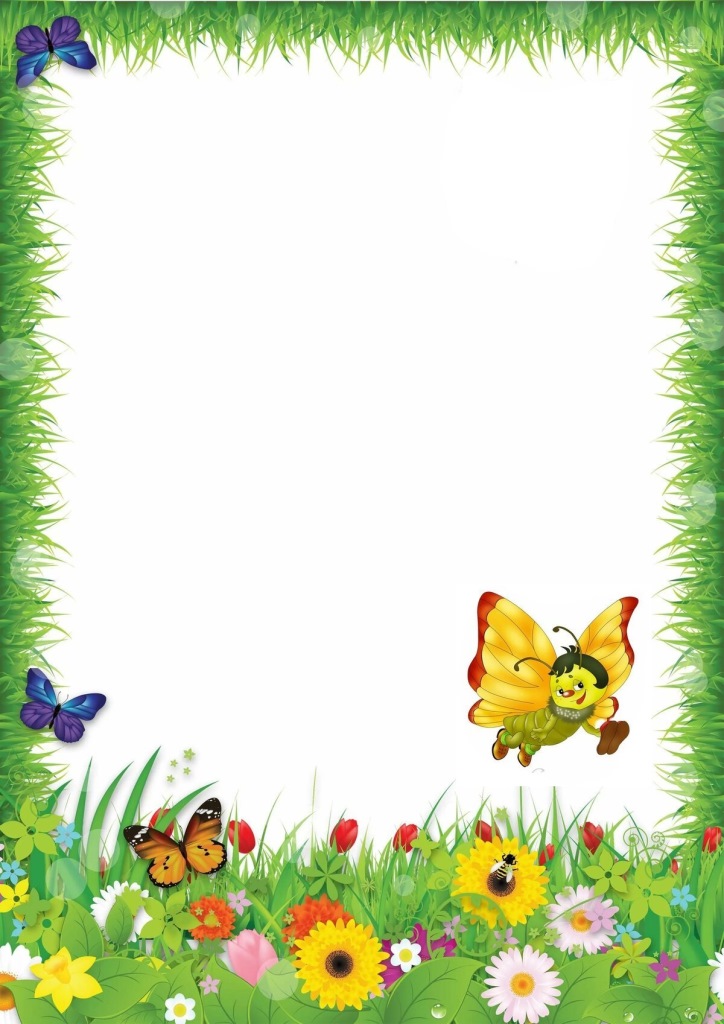 В процессе прогулки взрослый развивает у ребенка с нарушением зрения и сохранные анализаторы:Слух: учимся определять происхождение звука или шума;выявляем причину возникновения звука;причины ослабления и усиления звука.Обоняние:определяем по запаху различные живые и неживые объекты;сравниваем качества запаха (резкий, нежный, приятный, неприятный и т.д.).Осязание: (определяем на ощупь.) горячий – холодный;сухой – мокрый;твердый – мягкий;тонкий – толстый и т.д.